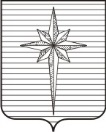 Дума ЗАТО ЗвёздныйРЕШЕНИЕ________2017									          №_______ О внесении изменений в Порядок определенияарендной платы, условий и сроков внесения арендной платы за земельные участки,находящиеся в муниципальной собственностиЗАТО Звёздный Пермского края, утверждённый решением ДумыЗАТО Звёздный от 25.11.2014 № 118В соответствии с частью 1 статьи 60 Устава городского округа ЗАТО Звёздный Пермского края, решением Думы ЗАТО Звёздный от 18.10.2016 № 204 «О признании утратившими силу решений поселковой Думы ЗАТО Звёздный от 16.05.2002 № 4/1, от 05.01.2003 № 11/2» Дума ЗАТО Звёздный РЕШИЛА:1. Пункт 2.6 Порядка определения арендной платы, условий и сроков внесения арендной платы за земельные участки,находящиеся в муниципальной собственностиЗАТО Звёздный Пермского края, утверждённого решением Думы ЗАТО Звёздный от 25.11.2014 № 118 «Об определении размера арендной платы, условий и сроков внесения арендной платы за земельные участки, находящиеся в ЗАТО Звёздный» признать утратившим силу.2. Настоящее решение вступает в силу после дня его официального опубликования.3. Опубликовать (обнародовать) настоящее решение установленным порядком.Глава ЗАТО Звёздный – председатель Думы ЗАТО Звёздный					               И.А. Ободова